inHOUDDeze rapportage bevat de resultaten van de leerlingvragenlijst Sociale veiligheid en welbevinden. 	SamenvattingWelbevinden leerlingen algemeenVeiligheidsincidenten Overzicht per rubriek VeiligheidWelbevindenOverzicht per vraag VeiligheidGevoel van veiligheidVeiligheidsincidenten in de groepVeiligheidsincidenten buiten de groepWelbevindenAlgemeenGroepsklimaat De leerkracht(en) van de groep Buitenspelen SamenvattingDe vragenlijst is ingevuld door 126 leerlingen van uw school. De resultaten van uw school worden vergeleken met de score van de scholengroep en de landelijke benchmark. Welbevinden leerlingen algemeenIn onderstaand overzicht is weergegeven hoeveel procent van de leerlingen een vraag heeft gescoord met 8, 9 of 10 (op een 10-puntschaal). Dit noemen we de succes!score. Deze kunt u vergelijken met de gemiddelde succes!score van de scholengroep en met de landelijke succes!score.De succes!score wordt bepaald door het percentage kinderen dat een 8 of hoger scoorde.Veiligheidsincidenten In onderstaand overzicht is weergegeven hoeveel procent van de leerlingen dagelijks of wekelijks te maken heeft met veiligheidsincidenten in de groep (IG) en buiten de groep (BG).  U ziet de succes!score van uw	 school die wordt vergeleken met de vergelijkbare score van de scholengroep en vervolgens in de laatste kolom met de landelijke successcore.De succes!score wordt bepaald door het percentage kinderen dat elke week maar niet elke dag of (bijna) elke dag heeft geantwoord. Een lage score is in dit geval wenselijk.overzicht per rubriekIn onderstaande overzichten worden de successcores per rubriek getoond van respectievelijk de eigen school, de scholengroep en de vergelijking met de landelijke benchmark. In de linkerkolom staan de items genoemd die deel uit maken van de betreffende rubriek.2.1 Veiligheid2.2 Welbevindenoverzicht per vraagWelke informatie zie ik? Onderstaande figuur geeft uitleg bij de tabellen die u op de volgende pagina's kunt lezen.3.1 Veiligheid3.1.1 Gevoel van veiligheidGeef een rapportcijfer voor hoe veilig jij je voelt … in de groep Geef een rapportcijfer voor hoe veilig jij je voelt … op de gang(en) Geef een rapportcijfer voor hoe veilig jij je voelt … op het plein Geef een rapportcijfer voor hoe veilig jij je voelt … tijdens het overblijven  3.1.2 Veiligheidsincidenten in de groepWord je door andere kinderen in je groep … gepest? Word je door andere kinderen in je groep … bang gemaakt? Word je door andere kinderen in je groep … uitgescholden? Word je door andere kinderen in je groep … pijn gedaan? Is er dit schooljaar iets expres van jou stuk gemaakt door andere kinderen IN je groep? 3.1.3 Veiligheidsincidenten buiten de groepWord je door andere kinderen BUITEN je groep … gepest? Word je door andere kinderen BUITEN je groep … bang gemaakt? Word je door andere kinderen BUITEN je groep … uitgescholden? Word je door andere kinderen BUITEN je groep … pijn gedaan? Is er dit schooljaar iets expres van jou stuk gemaakt door andere kinderen BUITEN je groep? Heb je dit schooljaar weleens … iemand gepest (dus iemand expres een vervelend gevoel geven)  Heb je dit schooljaar weleens … iemand bang gemaaktHeb je dit schooljaar weleens … iemand uitgescholdenHeb je dit schooljaar weleens … expres iets stuk gemaakt van iemand Heb je dit schooljaar weleens … iemand pijn gedaan  02385ba9-fda0-4691-8855-d91b8dcab7603.2 Welbevinden3.2.1 Algemeen  Geef een rapportcijfer voor hoe fijn jij het vindt om … naar school te gaanGeef een rapportcijfer voor hoe fijn jij het vindt om … buiten te spelen3.2.2 GroepsklimaatWat vind je van de groep? … Ik ben blij dat ik in deze groep zit  Wat vind je van de groep? … Ik heb genoeg vriendjes of vriendinnetjes Wat vind je van de groep? … De kinderen in de groep doen aardig tegen elkaar   Wat vind je van de groep? … De kinderen in de groep helpen elkaar graag   Wat vind je van de groep? … Iedereen hoort erbij in onze groep   Wat vind je van de groep? … We doen meestal snel wat de juf of meester zegt   Wat vind je van de groep? … Ik kan rustig werken in de groep   3.2.3 De leerkracht(en) van de groepWat vind je van de jufs of meesters van je groep? … Ik vind ze aardig Wat vind je van de jufs of meesters van je groep? … Ik vind ze eerlijk  Wat vind je van de jufs of meesters van je groep? … Ze luisteren goed naar me   Wat vind je van de jufs of meesters van je groep? … Ze zorgen voor een gezellige sfeer  Wat vind je van de jufs of meesters van je groep? … Ze vinden onze mening belangrijk   Wat vind je van de jufs of meesters van je groep? … Ze laten ons meepraten en meedenken over de regels in de groep      Wat vind je van de jufs of meesters van je groep? … Ze laten ons nadenken over hoe het (nog) beter kan gaan in de groep  3.2.4 BuitenspelenWat vind je van het buitenspelen op het plein? … Ik vind het fijn op het plein  Wat vind je van het buitenspelen op het plein? … Jufs of meesters hebben snel in de gaten dat iemand gepest wordt   Wat vind je van het buitenspelen op het plein? … Jufs of meesters hebben snel in de gaten dat er iets vervelends gebeurt      Wat vind je van het buitenspelen op het plein? … Jufs of meesters helpen snel als er iets vervelends gebeurt    Succes!Spiegel Postbus 3386 2001 DJ Haarlemwww.successpiegel.nlinfo@scholenmetsucces.nlTEL: 023 534 11 58LMS LMS 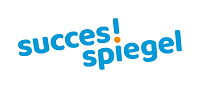 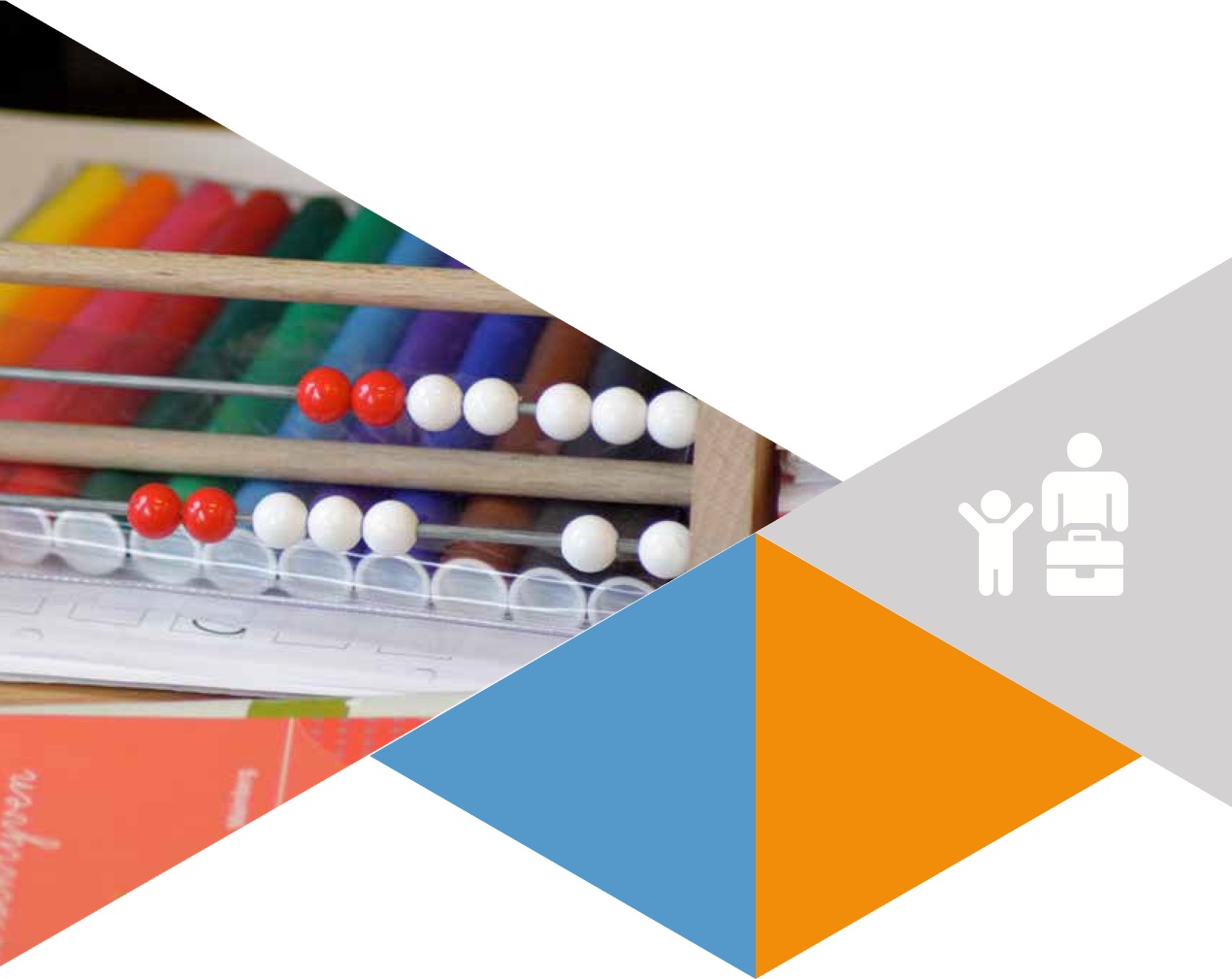 Succes!Spiegel: 21 mrt 2019Succes!Score schoolScore scholengroepScore landelijkLeerlingen vinden het fijn om naar school te gaan61 %64 %64 %Leerlingen vinden het fijn om buiten te spelen90 %83 %83 %Leerlingen voelen zich veilig in de groep87 %81 %81 %Leerlingen voelen zich veilig op de gangen77 %75 %75 %Leerlingen voelen zich veilig op het plein90 %80 %80 %Leerlingen voelen zich veilig tijdens het overblijven 73 %74 %74 %Gemiddelde score80 %75 %76 %Succes!Score schoolSucces!Score schoolScore scholengroepScore scholengroepScore landelijkScore landelijkIGBGIGBGIGBGGepest Bang gemaaktUitgescholdenPijn gedaanExpres spullen kapot gemaaktGemiddelde scoreGevoel van veiligheid  Succes!Score schoolScore scholengroepScore landelijkWe vragen leerlingen om op een schaal van 1-10 aan te geven hoe veilig zij zich voelen: In de groepOp de gangenOp het pleinTijdens het overblijven (indien van toepassing)De succes!score wordt bepaald door het percentage kinderen dat een 8 of hoger scoorde. 87 %81 %81 %Veiligheidsincidenten in de groepSucces!Score schoolScore scholengroepScore landelijkWe vragen leerlingen of ze in de groep te maken hadden met: pestenbang maken uitscheldenpijn doenexpres spullen kapot maken  De antwoorden worden weergegeven op een 5-puntschaal: Nooit – bijna nooit – soms, maar niet elke week – elke week maar niet elke dag – (bijna) elke dag De succes!score wordt bepaald door het percentage kinderen dat nooit of bijna nooit antwoordde. 5 %4 %4 %Veiligheidsincidenten buiten de groepSucces!Score schoolScore scholengroepScore landelijkWe vragen leerlingen of ze buiten de groep te maken hadden met: pestenbang maken uitscheldenpijn doenexpres spullen kapot maken  De antwoorden worden weergegeven op een 5-puntschaal: Nooit – bijna nooit – soms, maar niet elke week – elke week maar niet elke dag – (bijna) elke dag De succes!score wordt bepaald door het percentage kinderen dat nooit of bijna nooit antwoordde. 3 %3 %3 %Algemeen  Succes!Score schoolScore scholengroepScore landelijkWe vragen leerlingen om op een schaal van 1-10 aan te geven hoe fijn zij het vinden om naar school te gaan en om buiten te spelen. De succes!score wordt bepaald door het percentage kinderen dat een 8 of hoger scoorde. 61 %64 %64 %GroepsklimaatSucces!Score schoolScore scholengroepScore landelijkWe stellen leerlingen zeven vragen over het klimaat in de groep waarbij kinderen antwoorden op een schaal van: niet zo  - gaat wel  - ja. Aspecten die we bevragen: blij om in de groep te zittenonderlinge hulpvaardigheid saamhorigheidordeDe succes!score wordt bepaald door het percentage kinderen dat “ja” scoorde. 78 %72 %72 %De leerkracht(en) van de groepSucces!Score schoolScore scholengroepScore landelijkWe stellen kinderen zeven vragen over wat zij vinden (mening!) van de jufs of meeesters van hun groep. Kinderen antwoorden op een schaal van: niet zo  - gaat wel  - ja. Aspecten die we bevragen: aardigeerlijk gehoord worden bijdragen aan gezellige sfeer serieus genomen wordenparticipatie De succes!score wordt bepaald door het percentage kinderen dat “ja” scoorde. 82 %80 %80 %BuitenspelenSucces!Score schoolScore scholengroepScore landelijkWe vragen leerlingen hoe ze het buitenspelen op het plein ervaren.Aspecten die we bevragen:fijn om te op het plein te spelenobservatievermogen van leraren bij pestenobservatievermogen leraren vervelende dingen algemeenreactiesnelheid leraren bij vervelende dingenDe antwoorden worden weergegeven op een 5-puntschaal: Nooit -héél soms – soms - best vaak - heel vaakDe succes!score wordt bepaald door het percentage kinderen dat best vaak of heel vaak antwoordde. 86 %83 %83 %12345678910NAFWSCHSGGLG18/190%0%0%0%8%17%33%8%25%8%121,541%17/1818-190 %0 %2 %1 %2 %4 %5 %12 %27 %48 %1071,5387 %CH78 %81 %18-191 %1 %0 %2 %5 %1 %14 %10 %21 %46 %1071,8477 %CH74 %75 %18-190 %0 %0 %0 %4 %3 %4 %15 %28 %46 %1061,2890 %CH79 %80 %18-192 %1 %1 %3 %6 %3 %11 %11 %25 %37 %1052,1073 %CH74 %74 %18-1964 %23 %7 %3 %2 %1070,895 %CH5 %4 %18-1984 %10 %6 %0 %0 %1070,530 %CH2 %2 %18-1960 %23 %10 %6 %1 %1070,947 %CH8 %7 %18-1957 %23 %12 %6 %2 %1071,017 %CH5 %4 %18-1975 %24 %0 %1 %0 %1060,501 %CH1 %1 %18-1970 %21 %6 %2 %1 %1030,773 %CH4 %3 %18-1983 %13 %3 %1 %0 %1030,541 %CH2 %2 %18-1967 %23 %9 %1 %0 %1030,701 %CH5 %4 %18-1967 %21 %10 %2 %0 %1030,752 %CH3 %3 %18-1977 %20 %3 %0 %0 %1030,500 %CH1 %1 %18-1979 %16 %4 %1 %1 %1130,662 %CH1 %1 %18-1994 %4 %2 %1 %0 %1130,421 %CH1 %1 %18-1979 %19 %2 %0 %0 %1130,460 %CH2 %3 %18-1997 %3 %0 %0 %0 %1130,160 %CH1 %0 %18-1982 %15 %2 %1 %0 %1130,511 %CH2 %1 %18-192 %4 %1 %1 %6 %4 %22 %26 %24 %11 %1112,0061 %CH58 %64 %18-190 %0 %0 %1 %4 %2 %4 %14 %23 %53 %1111,3490 %CH84 %83 %18-190 %22 %78 %1140,4278 %CH73 %72 %18-192 %16 %82 %1140,4482 %CH80 %79 %18-194 %39 %57 %1140,5857 %CH47 %47 %18-194 %36 %61 %1140,5661 %CH54 %55 %18-193 %37 %61 %1140,5561 %CH62 %65 %18-1913 %45 %42 %1140,6942 %CH24 %29 %18-1910 %34 %56 %1140,6756 %CH43 %44 %18-190 %18 %82 %1130,3882 %CH80 %80 %18-190 %14 %86 %1130,3586 %CH77 %76 %18-194 %29 %66 %1130,5766 %CH62 %64 %18-192 %38 %60 %1130,5360 %CH67 %70 %18-194 %17 %80 %1130,5080 %CH68 %68 %18-193 %34 %64 %1130,5464 %CH64 %69 %18-195 %25 %70 %1130,5870 %CH68 %72 %18-191 %2 %11 %25 %61 %1020,8486 %CH83 %83 %18-194 %13 %32 %32 %19 %1021,0651 %CH48 %50 %18-192 %12 %24 %44 %19 %1020,9863 %CH57 %58 %18-191 %5 %14 %36 %44 %1020,9280 %CH76 %73 %